Купи за полценыпри авансе 49,9 % клиент приобретает предмет лизинга. Ежемесячно клиент платит только процент за лизинг. Оставшуюся половину, по завершению лизинга при выкупной цене. Существенные условия акции: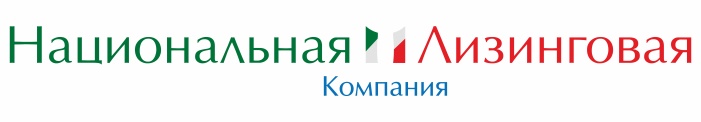 Аванс49,9%Срок12 мес.ПлатежиРавныеСрок ведения бизнесаОт 1 года реального ведения бизнесаСтоимостьДо 50 млн руб.Стоимость предмета лизинга 3 000 000 руб.Комиссия при оформлении30 000 руб.Выкупная стоимость1 495 000 руб.Аванс49,9%Учет на балансеЛизингополучательСтрахование осуществляетЛизингополучательДудкин Алексей 
Менеджер отдела продаж 
Национальная Лизинговая Компания
тел.: +7 (495) 357-00-32, доб. 2106 
моб.: +7 (961) 148-72-64
www.nlkleasing.ru